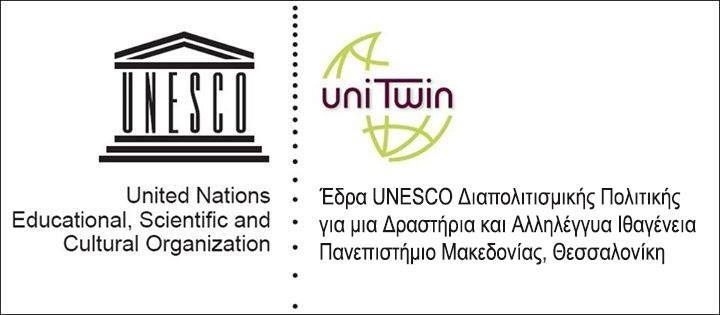 ΔΙΑΔΙΚΤΥΑΚΟ ΕΚΠΑΙΔΕΥΤΙΚΟ ΣΕΜΙΝΑΡΙΟ 20 ΩΡΩΝ ΤΗΣΕΔΡΑΣ UNESCO ΔΙΑΠΟΛΙΤΙΣΜΙΚΉΣ ΠΟΛΙΤΙΚΗΣ ΓΙΑ ΜΙΑ ΔΡΑΣΤΗΡΙΑ ΚΑΙ ΑΛΛΗΛΕΓΓΥΑ ΙΘΑΓΕΝΕΙΑ ΠΑΝΕΠΙΣΤΗΜΙΟΥ ΜΑΚΕΔΟΝΙΑΣ«ΟΙ ΔΡΑΣΕΙΣ ΤΗΣ UNESCO ΓΙΑ ΜΙΑ ΕΚΠΑΙΔΕΥΣΗ ΧΩΡΙΣ ΑΠΟΚΛΕΙΣΜΟΥΣ»Δευτέρα 24 MAIOY, 31 MAIOY και 7 IOYNIOY 2021, ώρα 16:00-22:00    H Έδρα UNESCO Διαπολιτισμικής Πολιτικής για μια Δραστήρια και Αλληλέγγυα Ιθαγένεια του Πανεπιστημίου Μακεδονίας διοργανώνει τριήμερο ανοιχτό διαδικτυακό εκπαιδευτικό σεμινάριο 21 ωρών με τίτλο: «Οι δράσεις της UNESCO για μια Εκπαίδευση χωρίς αποκλεισμούς στο πλαίσιο των 17 στόχων του ΟΗΕ για την αειφόρο ανάπτυξη».    Το σεμινάριο θα διεξάγεται δωρεάν κάθε Δευτέρα στις 24 και 31 Μαΐου καθώς και στις 7 Ιουνίου 2021, ώρες 16.00-22.00 στον σύνδεσμο https://zoom.us/meeting/register/tJUoceGopjspE9wT6HD8bz1hbUzkS6IHYsp_   όπου πρέπει να γίνει εγγραφή ώστε να σταλεί ο σχετικός σύνδεσμος στην ηλεκτρονική διεύθυνση που θα δηλωθεί.   Το σεμινάριο διοργανώνεται στο πλαίσιο της συμμετοχής της Έδρας στη δημόσια διαβούλευση της UNESCO για το μέλλον της εκπαίδευσης με την πρωτοβουλία “Futures of Education: Learning to Become” και στην πρωτοβουλία των Εδρών UNESCO "UNESCO Chairs for Sustainable Futures".    Σκοπός του Σεμιναρίου είναι  η ενημέρωση και  ευαισθητοποίηση των εμπλεκόμενων εκπαιδευτικών φορέων, των διακυβευματούχων, των σχεδιαζόντων εκπαιδευτικές πολιτικές, στα θέματα που άπτονται του Δικαιώματος στην Εκπαίδευση χωρίς αποκλεισμούς, και μάλιστα σε μια περίοδο κομβική και κρίσιμη λόγω των επιπτώσεων του COVID-19,h     Απευθύνεται σε εκπαιδευτικούς όλων των βαθμίδων, φορείς της εκπαίδευσης, μαθητές, ακαδημαϊκούς και ερευνητές, φορείς της τοπικής αυτοδιοίκησης (περιφέρειας και δήμων) και ευρύτερα σε όλη την κοινωνία των ενεργών πολιτών.    Το σεμινάριο θα χαιρετίσουν η Πρόεδρος της Εθνικής Επιτροπής για την UNESCO στην Ελλάδα, κα Αι. Τζιτζικώστα, η Αντιπρύτανις του Πανεπιστημίου Μακεδονίας, κα Ευ. Αλεξανδροπούλου-Αιγυπτιάδου και η Διευθύντρια της Έδρας, κα Δ. Αναγνωστοπούλου. Το σεμινάριο πλαισιώνεται από τις διαλέξεις και εισηγήσεις καταξιωμένων ακαδημαϊκών, φορέων και εκπροσώπων των διεθνών και ευρωπαϊκών θεσμών καθώς και του χώρου της εκπαίδευσης, ερευνητών και επιστημονικών συνεργατών της Έδρας. Πέρα από τα μέλη της ακαδημαϊκής κοινότητας του Πανεπιστημίου Μακεδονίας και του Αριστοτελείου Πανεπιστημίου Θεσσαλονίκης καθώς και των συνεργατών της Έδρας UNESCO, συμμετέχουν με εισήγηση οι  κκ.:-	Δημήτριος Φατούρος, Υπεύθυνος Επικοινωνίας για Ελλάδα, Περιφερειακό Κέντρο Πληροφόρησης ΟΗΕ στις Βρυξέλλες (UNRIC), -	Μιχαήλ Σκούλλος, Ομότιμος Καθηγητής ΕΚΠΑ και Διευθυντής Έδρας UNESCO του ΕΚΠΑ για τη Διαχείριση & την Εκπαίδευση για την Αειφόρο Ανάπτυξη στη Μεσόγειο, -	Γιώργος Μπαγάκης, Ομότιμος Καθηγητής, Πανεπιστήμιο Πελοποννήσου, Σύμβουλος του Δήμου Κορινθίων  -	Felipe Chibas Ortiz, Associate Professor at the University of São Paulo – USP, Coordinator of the Research Group Toth­CRIARCOM of CEACOM, Regional Representative for Latin America UNESCO MIL Alliance, Co­leader UNESCO MIL Cities Network project, Βραζιλία-	Sylvia Florea, Καθηγήτρια και Διευθύντρια της Εδρας UNESCO, Quality Management of Higher Education and Lifelong Learning, Lucian Blaga University of Sibiu, Ρουμανία-	Φωτεινή Ασδεράκη, Αναπληρώτρια Καθηγήτρια, Πανεπιστήμιο Πειραιώς, Έδρα Jean Monnet και ακαδημαϊκή συντονίστρια του προγράμματος Τ4Ε-	Βέρα Δηλάρη, MSc., Εθνική Συντονίστρια ASPnet UNESCO, Επιστημονική Συνεργάτιδα του Εργαστηρίου Εκπαιδευτικής Πολιτικής, Έρευνας, Ανάπτυξης και Διαπανεπιστημιακής Συνεργασίας (ERDIC), Πανεπιστήμιο Πειραιώς-	Δημήτρης Δεληγιάννης, Καθηγητής ΕΑΠ, Πρόεδρος του Δημοτικού Συμβουλίου του Δήμου Λαρισσαίων-	Δρ Μαίρη Δροσοπούλου, Μεταδιδακτορική Ερευνήτρια & Διαπολιτισμική Εκπαιδεύτρια, Πανεπιστήμιο του Leeds, Ηνωμένο Βασίλειο-	Βασίλης Παπαλυμπέρης, Εκπαιδευτικός, Πρόεδρος του Ελληνικού Πολιτιστικού και Εκπαιδευτικού Ομίλου για την UNESCO και Διοργανωτής του Παγκόσμιου Συμποσίου Νέων για την Πολιτιστική Κληρονομιά Η χρονική διάρκεια του σεμιναρίου είναι 21 ώρες, κάθε Δευτέρα ώρες 16:00-22:00 και η δομή του είναι τριμερής με θεματικές που αναλύονται σε 14 συνεδρίες:1η ημέρα, Δευτέρα 24 Μαΐου 2021: TO ΔΙΚΑΙΩΜΑ ΣΤΗΝ ΕΚΠΑΙΔΕΥΣΗ - ΒΑΣΙΚΟΣ ΣΤΟΧΟΣ ΤΗΣ  UNESCO1.	Δικαίωμα στην εκπαίδευση2.	Εκπαίδευση και 17 Στόχοι Βιώσιμης Ανάπτυξης3.	Το μέλλον της Εκπαίδευσης και οι επιπτώσεις της πανδημίας2η ημέρα, Δευτέρα 31 Μαΐου 2021: ΕΚΠΑΙΔΕΥΣΗ ΧΩΡΙΣ ΑΠΟΚΛΕΙΣΜΟΥΣ-ΕΚΠΑΙΔΕΥΣΗ ΚΟΙΝΩΝΙΚΑ ΕΥΑΛΩΤΩΝ ΟΜΑΔΩΝ 4.	Εκπαίδευση και Ένοπλες Συρράξεις5.	Ο ρόλος του πολιτισμού στη διαδικασία ένταξης στην εκπαίδευση6.	Εκπαίδευση και Προγράμματα7.	Εκπαίδευση χωρίς αποκλεισμούς για μετανάστες-πρόσφυγες8.	Εκπαίδευση χωρίς αποκλεισμούς για κορίτσια-γυναίκες9.	Εκπαίδευση χωρίς αποκλεισμούς για άτομα με αναπηρίες3η ημέρα, Δευτέρα 7 Ιουνίου 2021: ΔΡΑΣΕΙΣ ΤΗΣ UNESCO -ΒΙΩΣΙΜΕΣ ΠΟΛΕΙΣ10.	Ψηφιακός Εγγραμματισμός και Εκπαιδευτική Διπλωματία 11.	 Εκπαίδευση χωρίς αποκλεισμούς στην Ανώτατη Εκπαίδευση και ο αντίκτυπος του COVID-19 (Inclusive higher education- The impact of COVID-19) (στα αγγλικά)12.	 Eγγραμματισμός στα Μέσα και στην Πληροφορία στις Πόλεις (Media and Information Literacy in Cities) (στα αγγλικά)13.	 Βιώσιμες Πόλεις και συνεργασία της ΕΕ με την UNESCO στην εκπαίδευση (Sustainable Cities and Cooperation of EU with UNESCO in the field of Education) (στα αγγλικά)14.	 Εκπαιδευτικές Πόλεις (Learning Cities) (στα αγγλικά)Καθ΄ όλη τη διάρκεια του σεμιναρίου οι συμμετέχοντες θα έχουν την ευκαιρία να ενημερωθούν για τα αποτελέσματα της έρευνας των 42 ασκουμένων της Έδρας UNESCO, η οποία διεξήχθη υπό την εποπτεία της Έδρας και των επιστημονικών συνεργατών της, στο πλαίσιο της δίμηνης πρακτικής τους άσκησης (7 Απριλίου - 7 Ιουνίου 2021).  Οι συμμετέχοντες και συμμετέχουσες στο τριήμερο σεμινάριο θα λάβουν πιστοποιητικό παρακολούθησης στη διεύθυνση ηλεκτρονικού ταχυδρομείου τους, το οποίο θα παραληφθεί με την εγγραφή τους. Η αποστολή των πιστοποιητικών θα γίνει  εντός 15 ημερών μετά την ολοκλήρωση του σεμιναρίου.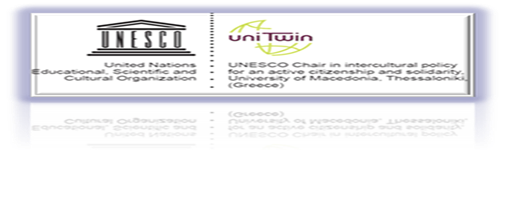 